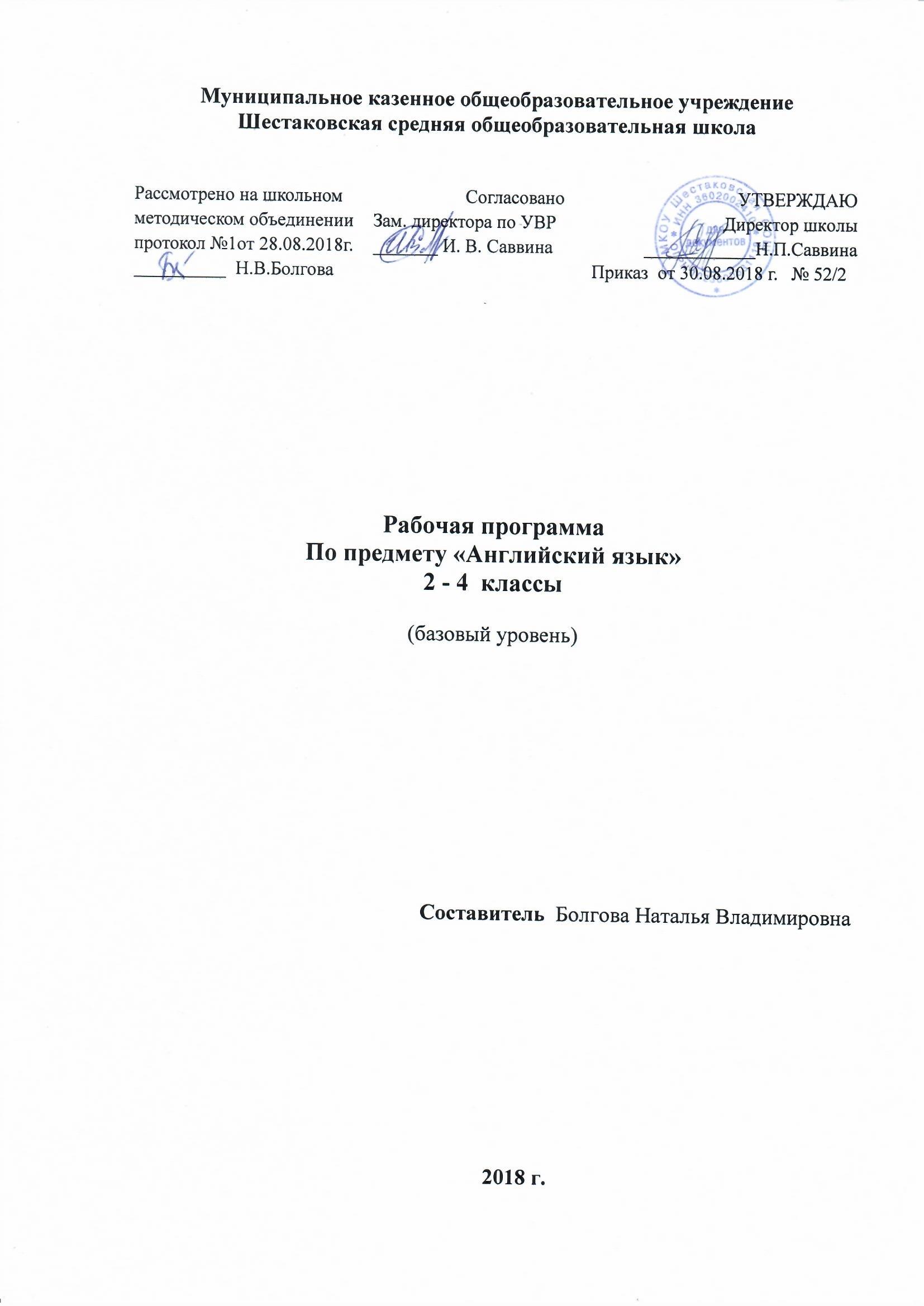 ПОЯСНИТЕЛЬНАЯ ЗАПИСКАКоличество  недельных часов:     2 часа в неделюКоличество часов в год:     2 кл. – 70,   3 кл.- 70,   4 кл. – 70 Уровень рабочей программы     базовыйКлассификация рабочей программы     типовая     Разработка примерных программ по учебным предметам начальной школы основана на Требованиях к результатам освоения основной образовательной программы начального общего образования федерального государственного образовательного стандарта начального общего образования (личностным, метапредметным, предметным). Основная образовательная программа начального общего образования МКОУ Шестаковская СОШ реализуется средствами УМК «Школа России».Главными особенностями учебно-методического комплекса «Школа России» являются: 1)   приоритет духовно-нравственного развития школьников; 2) личностно ориентированный и системно-деятельностный характер обучения, направленный на  достижение личностных, метапредметных и предметных результатов обучения;3) эффективное сочетание лучших традиций российского образования и проверенных практиками образовательного процесса инноваций.   В данном разделе основной образовательной программы начального общего образования приводится основное содержание курсов по всем обязательным предметам при получении начального общего образования, которое должно быть в объёме отражено в соответствующих разделах рабочих программ учебных предметов. Рабочие программы по предметам и курсам внеурочной деятельности прилагаются к настоящей Программе ежегодно. Рабочая программа ориентирована на следующие учебники:Быкова Н.И., Дули Д., Поспелова М.Д., Эванс В. Английский язык. 2 класс: учеб для общеобразоват. организаций/ - М. : Просвещение   Быкова Н.И., Дули Д., Поспелова М.Д., Эванс В. Английский язык. 3 класс: учеб для общеобразоват. организаций/ - М. : Просвещение   Быкова Н.И., Дули Д., Поспелова М.Д., Эванс В. Английский язык. 4 класс: учеб для общеобразоват. организаций/ - М. : Просвещение   Нормативно-правовая база рабочей программы: - Федеральный закон от 29 декабря 2012 года № 273 «Об образовании в Российской Федерации». - Федеральный государственный образовательный стандарт начального общего образования к структуре основной образовательной программы (утверждён приказом Министерства образования и науки Российской Федерации от 6 октября 2009 г. № 373); - Приказ Министерства образования и науки Российской Федерации от 26.11.2010 № 1241 «О внесении изменений в федеральный государственный стандарт начального общего образования, утвержденный приказом Минобрнауки России от 06.10.2009 № 373»;- Приказ Министерства образования и науки Российской Федерации от 22.09.2011 № 2357 «О внесении изменений в федеральный государственный стандарт начального общего образования, утвержденный приказом Минобрнауки России от 06.10.2009 № 373»;- Примерная основная образовательная программа начального общего   образования,   одобренная   решением   федерального учебно-методического  объединения  по  общему  образованию (протокол от 8 апреля 2015 г. № 1/15).- Конвенция о правах ребенка;- Постановление Главного государственного санитарного врача Российской Федерации № 189 от 29.12.2010 «Об утверждении СанПин 2.4.2.2821-10 «Санитарно-эпидемологические требования к условиям и организации обучения в общеобразовательных учреждениях» (зарегистрировано в Минюсте России 03.03.2011, регистрационный номер  19993)».- Устав МКОУ Шестаковская СОШ и локальные актыПланируемые результаты освоения обучающимися основной образовательной программы начального общего образованияПланируемые результаты освоения рабочей программы начального общего образования (далее — планируемые результаты) являются одним из важнейших механизмов реализации требований федерального государственного образовательного стандарта  к результатам обучающихся, освоивших основную образовательную программу. Они представляют собой систему обобщённых личностно-ориентированных целей образования, обеспечивающих определение и выявление всех составляющих планируемых результатов, подлежащих формированию и оценке.Иностранный язык (английский)В результате изучения иностранного языка на уровне начального общего образования у обучающихся будут сформированы первоначальные представления о роли и значимости иностранного языка в жизни современного человека и поликультурного мира.  Обучающиеся приобретут начальный опыт использования иностранного языка как средства межкультурного общения, как нового инструмента познания мира и культуры других народов, осознают личностный смысл овладения иностранным языком.Знакомство с детским пластом культуры страны (стран) изучаемого языка не только заложит основы уважительного отношения к чужой (иной) культуре, но и будет способствовать более глубокому осознанию обучающимися особенностей культуры своего народа. Начальное общее иноязычное образование позволит сформировать у обучающихся способность в элементарной форме представлять на иностранном языке родную культуру в письменной и устной формах общения с зарубежными сверстниками, в том числе с использованием средств телекоммуникации.Соизучение языков и культур, общепринятых человеческих и базовых национальных ценностей заложит основу для формирования гражданской идентичности, чувства патриотизма и гордости за свой народ, свой край, свою страну, поможет лучше осознать свою этническую и национальную принадлежность.Процесс овладения иностранным языком на ступени начального общего образования внесёт свой вклад в формирование активной жизненной позиции обучающихся. Знакомство на уроках иностранного языка с доступными образцами зарубежного фольклора, выражение своего отношения к литературным героям, участие в ролевых играх будут способствовать становлению обучающихся как членов гражданского общества.В результате изучения иностранного языка на ступени начального общего образования у обучающихся:сформируется элементарная иноязычная коммуникативная компетенция, т. е. способность и готовность общаться с носителями изучаемого иностранного языка в устной (говорение и аудирование) и письменной (чтение и письмо) формах общения с учётом речевых возможностей и потребностей младшего школьника; расширится лингвистический кругозор;будет получено общее представление о строе изучаемого языка и его некоторых отличиях от родного языка; будут заложены основы коммуникативной культуры, т. е. способность ставить и решать посильные коммуникативные задачи, адекватно использовать имеющиеся речевые и неречевые средства общения, соблюдать речевой этикет, быть вежливыми и доброжелательными речевыми партнёрами;сформируются положительная мотивация и устойчивый учебно-познавательный интерес к предмету «Иностранный язык», а также необходимые универсальные учебные действия и специальные учебные умения, что заложит основу успешной учебной деятельности по овладению иностранным языком на следующей ступени образования.Коммуникативные уменияГоворениеВыпускник научится:участвовать в элементарных диалогах (этикетном, диалоге расспросе, диалоге побуждение), соблюдая нормы речевого этикета, принятые в англоязычных странах;составлять небольшое описание предмета, картинки, персонажа;рассказывать о себе, своей семье, друге.Выпускник получит возможность научиться:воспроизводить наизусть небольшие произведения детского фольклора;составлять краткую характеристику персонажа;кратко излагать содержание прочитанного текста.АудированиеВыпускник научится:понимать на слух речь учителя и одноклассников при непосредственном общении и вербально/невербально реагировать на услышанное;воспринимать на слух в аудиозаписи и понимать основное содержание небольших сообщений, рассказов, сказок, построенных в основном на знакомом языковом материале.Выпускник получит возможность научиться:воспринимать на слух аудиотекст и полностью понимать содержащуюся в нём информацию;использовать контекстуальную или языковую догадку при восприятии на слух текстов, содержащих некоторые незнакомые слова.ЧтениеВыпускник научится:соотносить графический образ английского слова с его звуковым образом;читать вслух небольшой текст, построенный на изученном языковом материале, соблюдая правила произношения и соответствующую интонацию;читать про себя и понимать содержание небольшого текста, построенного в основном на изученном языковом материале;читать про себя и находить необходимую информацию.Выпускник получит возможность научиться:догадываться о значении незнакомых слов по контексту;не обращать внимания на незнакомые слова, не мешающие понимать основное содержание текста.ПисьмоВыпускник научится:выписывать из текста слова, словосочетания и предложения;писать поздравительную открытку к Новому году, Рождеству, дню рождения (с опорой на образец);писать по образцу краткое письмо зарубежному другу (с опорой на образец).Выпускник получит возможность научиться:в письменной форме кратко отвечать на вопросы к тексту;составлять рассказ в письменной форме по плану/ключевым словам;заполнять простую анкету;правильно оформлять конверт, сервисные поля в системе электронной почты (адрес, тема сообщения).Языковые средства и навыки оперирования ими. Графика, каллиграфия, орфографияВыпускник научится:воспроизводить графически и каллиграфически корректно все буквы английского алфавита (полупечатное написание букв, буквосочетаний, слов);пользоваться английским алфавитом, знать последовательность букв в нём;списывать текст;восстанавливать слово в соответствии с решаемой учебной задачей;отличать буквы от знаков транскрипции.Выпускник получит возможность научиться:сравнивать и анализировать буквосочетания английского языка и их транскрипцию;группировать слова в соответствии с изученными правилами чтения;уточнять написание слова по словарю;использовать экранный перевод отдельных слов (с русского языка на иностранный язык и обратно).Фонетическая сторона речиВыпускник научится:различать на слух и адекватно произносить все звуки английского языка, соблюдая нормы произношения звуков;соблюдать правильное ударение в изолированном слове, фразе;различать коммуникативные типы предложений по интонации;корректно произносить предложения с точки зрения их ритмико-интонационных особенностей.Выпускник получит возможность научиться:распознавать связующее r в речи и уметь его использовать;соблюдать интонацию перечисления;соблюдать правило отсутствия ударения на служебных словах (артиклях, союзах, предлогах);читать изучаемые слова по транскрипции.Лексическая сторона речиВыпускник научится:узнавать в письменном и устном тексте изученные лексические единицы, в том числе словосочетания, в пределах тематики на ступени начального общего образования;употреблять в процессе общения активную лексику в соответствии с коммуникативной задачей;восстанавливать текст в соответствии с решаемой учебной задачей.Выпускник получит возможность научиться:узнавать простые словообразовательные элементы;опираться на языковую догадку в процессе чтения и аудирования (интернациональные и сложные слова).Грамматическая сторона речиВыпускник научится:распознавать и употреблять в речи основные коммуникативные типы предложений;распознавать в тексте и употреблять в речи изученные части речи: существительные с определённым/неопределённым/нулевым артиклем, существительные в единственном и множественном числе; глагол-связку tobe; глаголы в Present, Past, Future Simple; модальные глаголы can, may, must; личные, притяжательные и указательные местоимения; прилагательные в положительной, сравнительной и превосходной степени;  количественные (до 100) и порядковые (до 30) числительные; наиболее употребительные предлоги для выражения временных и пространственных отношений.Выпускник получит возможность научиться:узнавать сложносочинённые предложения с союзами and и but;использовать в речи безличные предложения (It’scold.It’s 5 o’clock. It’s interesting), предложения с конструкцией there is/there are;оперировать в речи неопределёнными местоимениями some, any (некоторые случаи употребления:CanIhavesometea? Is there any milk in the fridge? — No, there isn’t any);оперировать в речи наречиями времени (yesterday, tomorrow, never, usually, often, sometimes); наречиями степени (much, little, very);распознавать в тексте и дифференцировать слова по определённым признакам (существительные, прилагательные, модальные/смысловые глаголы).Основное содержание учебных предметовИностранный языкПредметное содержание речиПредметное содержание устной и письменной речи соответствует образовательным и воспитательным целям, а также интересам и возрастным особенностям младших школьникови включает следующее:Знакомство. С одноклассниками, учителем, персонажами детских произведений: имя, возраст. Приветствие, прощание (с использованием типичных фраз речевого этикета).Я и моя семья. Члены семьи, их имена, возраст, внешность, черты характера, увлечения/хобби. Мой день (распорядок дня, домашние обязанности). Покупки в магазине: одежда, обувь, основные продукты питания. Любимая еда. Семейные праздники: день рождения, Новый год/Рождество. Подарки.Мир моих увлечений. Мои любимые занятия. Виды спорта и спортивные игры. Мои любимые сказки. Выходной день (в зоопарке, цирке), каникулы.Я и мои друзья. Имя, возраст, внешность, характер, увлечения/хобби. Совместные занятия. Письмо зарубежному другу. Любимое домашнее животное: имя, возраст, цвет, размер, характер, что умеет делать.Моя школа. Классная комната, учебные предметы, школьные принадлежности. Учебные занятия на уроках.Мир вокруг меня. Мой дом/квартира/комната: названия комнат, их размер, предметы мебели и интерьера. Природа. Дикие и домашние животные. Любимое время года. Погода.Страна/страны изучаемого языка и родная страна. Общие сведения: название, столица. Литературные персонажи популярных книг моих сверстников (имена героев книг, черты характера). Небольшие произведения детского фольклора на изучаемом иностранном языке (рифмовки, стихи, песни, сказки).Некоторые формы речевого и неречевого этикета стран изучаемого языка в ряде ситуаций общения (в школе, во время совместной игры, в магазине).Коммуникативные умения по видам речевой деятельностиВ русле говорения1. Диалогическая формаУметь вести:этикетные диалоги в типичных ситуациях бытового, учебно-трудового и межкультурного общения, в том числе при помощи средств телекоммуникации;диалог-расспрос (запрос информации и ответ на него);диалог — побуждение к действию.2. Монологическая формаУметь пользоваться основными коммуникативными типами речи: описание, рассказ, характеристика (персонажей).В русле аудированияВоспринимать на слух и понимать:речь учителя и одноклассников в процессе общения на уроке и вербально/не вербально реагировать на услышанное;небольшие доступные тексты в аудиозаписи, построенные в основном на изученном языковом материале, в том числе полученные с помощью средств коммуникации.В русле чтенияЧитать:вслух небольшие тексты, построенные на изученном языковом материале;про себя и понимать тексты, содержащие как изученный языковой материал, так и отдельные новые слова, находить в тексте необходимую информацию (имена персонажей, где происходит действие и т. д.).В русле письмаВладеть:умением выписывать из текста слова, словосочетания и предложения;основами письменной речи: писать по образцу поздравление с праздником, короткое личное письмо.Языковые средства и навыки пользования ими английский языкГрафика, каллиграфия, орфография.Все буквы английского алфавита. Основные буквосочетания. Звуко-буквенные соответствия. Знаки транскрипции. Апостроф. Основные правила чтения и орфографии. Написание наиболее употребительных слов, вошедших в активный словарь.Фонетическая сторона речи.Адекватное произношение и различение на слух всех звуков и звукосочетаний английского языка. Соблюдение норм произношения: долгота и краткость гласных, отсутствие оглушения звонких согласных в конце слога или слова, отсутствие смягчения согласных перед гласными. Дифтонги. Связующее «r» (thereis/thereare).Ударение в слове, фразе. Отсутствие ударения на служебных словах (артиклях, союзах, предлогах). Членение предложений на смысловые группы. Ритмико-интонационные особенности повествовательного, побудительного и вопросительного (общий и специальный вопрос) предложений. Интонация перечисления. Чтение по транскрипции изученных слов.Лексическая сторона речи.Лексические единицы, обслуживающие ситуации общения, в пределах тематики начальной школы, в объёме 500 лексических единиц для двустороннего(рецептивного и продуктивного) усвоения, простейшие устойчивые словосочетания, оценочная лексика и речевые клише как элементы речевого этикета, отражающие культуру англо говорящих стран. Интернациональные слова (например, doctor, film). Начальное представление о способах словообразования: суффиксация (суффиксы-er, -or, -tion, -ist, -ful, -ly,-teen, -ty, -th), словосложение (postcard), конверсия (play —toplay).Грамматическая сторона речи.Основные коммуникативные типы предложений: повествовательное, вопросительное, побудительное. Общий и специальный вопросы. Вопросительные слова: what, who, when, where, why, how. Порядок слов в предложении. Утвердительные и отрицательные предложения. Простое предложение с простым глагольным сказуемым (HespeaksEnglish.), составным именным (Myfamilyisbig.) и составным глагольным (Iliketodance.Shecanskatewell.) сказуемым. Побудительные предложения в утвердительной (Helpme, please.) и отрицательной (Don’tbelate!) формах. Безличные предложения в настоящем времени (Itiscold.It’sfiveo’clock.). Предложения с оборотом thereis/thereare. Простые распространённые предложения. Предложения с однородными членами. Сложносочинённые предложения ссоюзами and и but. Сложноподчинённые предложения сbecause.Правильные и неправильные глаголы в Present, Future, PastSimple (Indefinite). Неопределённая форма глагола. Глагол-связка tobe. Модальные глаголыcan, may, must, haveto. Глагольные конструкции I’dliketo … . Существительные в единственном и множественном числе (образованные по правилу и исключения), существительные с неопределённым, определённым и нулевым артиклем. Притяжательный падеж имён существительных.Прилагательные в положительной, сравнительной и превосходной степени, образованные по правилам и исключения.Местоимения: личные (в именительном и объектном падежах), притяжательные, вопросительные, указательные(this/these, that/those), неопределённые (some, any — некоторые случаи употребления).Наречия времени (yesterday, tomorrow, never, usually, often, sometimes). Наречия степени (much, little, very).Количественные числительные (до 100), порядковые числительные (до 30).Наиболее употребительные предлоги: in, on, at, into, to, from, of, with.Социокультурная осведомлённостьВ процессе обучения иностранному языку в начальной школе обучающиеся знакомятся: с названиями стран изучаемого языка; некоторыми литературными персонажами популярных детских произведений; сюжетами некоторых популярных сказок, а также небольшими произведениями детского фольклора (стихами, песнями) на иностранном языке; элементарными формами речевого и неречевого поведения, принятого в странах изучаемого языка.Специальные учебные уменияМладшие школьники овладевают следующими специальными (предметными) учебными умениями и навыками:пользоваться двуязычным словарём учебника (в том числе транскрипцией), компьютерным словарём и экранным переводом отдельных слов;пользоваться справочным материалом, представленным в виде таблиц, схем, правил;вести словарь (словарную тетрадь);систематизировать слова, например по тематическому принципу;пользоваться языковой догадкой, например при опознавании интернационализмов;делать обобщения на основе структурно-функциональных схем простого предложения;опознавать грамматические явления, отсутствующие в родном языке, например артикли.Общеучебные умения и универсальные учебные действияВ процессе изучения курса «Иностранный язык» младшие школьники:совершенствуют приёмы работы с текстом, опираясь на умения, приобретённые на уроках родного языка (прогнозировать содержание текста по заголовку, данным к тексту рисункам, списывать текст, выписывать отдельные слова и предложения из текста и т. п.);овладевают более разнообразными приёмами раскрытия значения слова, используя словообразовательные элементы;синонимы, антонимы; контекст;совершенствуют общеречевые коммуникативные умения, например начинать и завершать разговор, используя речевые клише; поддерживать беседу, задавая вопросы и переспрашивая;учатся осуществлять самоконтроль, самооценку;учатся самостоятельно выполнять задания с использованием компьютера (при наличии мультимедийного приложения).Общеучебные и специальные учебные умения, а также социокультурная осведомлённость приобретаются учащимися в процессе формирования коммуникативных умений в основных видах речевой деятельности. Поэтому они не выделяются отдельно в тематическом планировании.Календарно-тематическое планирование по английскому языку    2 класс Календарно-тематическое планирование по английскому языку   3 класс Календарно-тематическое планирование по английскому языку  4 класс №Тема урокаК/ч№Тема урокаК/чВведение. Вводный модуль. Знакомство. (11 ч)Введение. Вводный модуль. Знакомство. (11 ч)Введение. Вводный модуль. Знакомство. (11 ч)1Введение. 1а  Давайте приступим!12Мои буквы! (a-h)13Мои буквы! (i–q) 14Мои буквы! (r—z)15Буквосочетания sh  и ch .16Буквосочетания th  и ph .17Английский алфавит! Заглавные и строчные! 18Вводный модуль. Привет! Знакомство19Привет! Слушаем команды!110Моя семья. 111Моя семья. Мои любимые цвета. 1Модуль 1. My Home. Мой дом. (11 ч.)Модуль 1. My Home. Мой дом. (11 ч.)Модуль 1. My Home. Мой дом. (11 ч.)12 Мой дом113 Мой дом114Где же Чаклз? Комнаты в доме.115Где же Чаклз?116В ванной.117В ванной.118 Сады в Соединённом королевстве. Сады в России. 119Английская сказка Городская мышка и деревенская.120Теперь я знаю!  Давай поиграем! 121Тест к модулю 1. (по теме Мой дом)122Работа над ошибками1Модуль 2. My Birthday! Мой день рождения! (10 ч.)Модуль 2. My Birthday! Мой день рождения! (10 ч.)Модуль 2. My Birthday! Мой день рождения! (10 ч.)23Мой день рождения! Счет от 1 до 10124Мой день рождения! 125Вкусный шоколад! 126Вкусный шоколад! 127Моя любимая еда! 128Моя любимая еда!  Чтение слов с буквой “c”.129Любимая еда.130Теперь я знаю! 131Тест к модулю 2. ( Мой день рождения!)132сказка Городская мышка и деревенская. 1Модуль 3. My Animals! Мои животные! (11 ч.)   Модуль 3. My Animals! Мои животные! (11 ч.)   Модуль 3. My Animals! Мои животные! (11 ч.)   33Мои животные!  Модальный глагол “can” и глаголы движения.134Мои животные!  Развитие координации движений.135Я умею прыгать! 136Я умею прыгать! 137В цирке! 138В цирке! 139Обожаю животных!140Английская сказка Городская мышка и деревенская.141 Теперь я знаю! 142Тест к модулю 3. (по теме Мои животные)143Работа над ошибками1Модуль 4. My Toys! Мои игрушки! (11 ч.)Модуль 4. My Toys! Мои игрушки! (11 ч.)Модуль 4. My Toys! Мои игрушки! (11 ч.)44Мои игрушки!  Предлоги места.145Мои игрушки! 146У неё голубые глаза! 147У неё голубые глаза! 148Замечательный медвежонок!149Замечательный медвежонок!150Магазины, где продаются плюшевые мишки.151Английская сказка Городская мышка и деревенская.152Теперь я знаю…153Тест к модулю 4. (по теме Мои игрушки.)154Работа над ошибками1Модуль 5.  My Holidays! Мои каникулы! (16 ч.)55Мои каникулы! 156Мои каникулы! 157Ветрено158Ветрено! етрено! ( ошибкамиелами Погода и одежда.159 Волшебный остров!.160 Занимательное в школе.161Прекрасный Корнуолл. Каникулы в России. 162Сказка Городская мышка и деревенская.163Теперь я знаю! 164Тест к модулю 5 (по теме Мои каникулы)165Работа над ошибками166Выходная административная к\р.167Работа над ошибками. 168Урок чтения Showtime169Урок чтения170Урок чтения1№Тема урокаК/ч№Тема урокаК/чВводный модуль Добро пожаловать!  (2 ч.)Вводный модуль Добро пожаловать!  (2 ч.)Вводный модуль Добро пожаловать!  (2 ч.)1 Добро пожаловать12Я на каникулах1Модуль 1. Школьные дни   (8 ч)Модуль 1. Школьные дни   (8 ч)Модуль 1. Школьные дни   (8 ч)3  Снова школа!141b Снова школа152а  Школьные предметы 162b  Школьные предметы  Fun at school Arthur & Rascal17Игрушечный солдат 18Школы в Великобритании и России.19Теперь я знаю…110Проверочная  работа по теме «Школьные дни»1Модуль 2. My Home. Мой дом (8 ч)Модуль 2. My Home. Мой дом (8 ч)Модуль 2. My Home. Мой дом (8 ч)113а  Новый член семьи1123b  Новый член семьи1134а Счастливая семья1144b  Счастливая семья  Творчество ПикассоFun at school  Arthur & Rascal115 Игрушечный солдат 116Семьи в России и за рубежом117Теперь я знаю…118Контрольная работа по теме Моя семья  1Модуль 3.    Все, что я люблю! ( 8 ч)Модуль 3.    Все, что я люблю! ( 8 ч)Модуль 3.    Все, что я люблю! ( 8 ч)195а  Он любит желе1205b  Я люблю…1216а  Мой завтрак1226b  Фрукты и овощи. Fun at school  Arthur & Rascal123The Toy Soldier/ Игрушечный солдат124Кусочек еды. Еда в России и за рубежом125Теперь я знаю…126Проверочная работа по теме «Еда»1Модуль 4.  Идем играть!   (7 ч)Модуль 4.  Идем играть!   (7 ч)Модуль 4.  Идем играть!   (7 ч)277а  Игрушки маленькой Бетси1287b  Игрушки маленькой Бетси1298а  В моей комнате1308b  Мои любимые игрушки Fun at school  Arthur & Rascal131 Теперь я знаю…132Контрольная работа по теме Увлечения (интересы, игры)133Игрушечный солдат1Модуль 5 Мои друзья  (8 ч)Модуль 5 Мои друзья  (8 ч)Модуль 5 Мои друзья  (8 ч)34Ур 9а Веселые животные1359б Множественное число существительных13610а Умные животные137Ур 10б Повторяем числит.-е. Fun at school  Arthur & Rascal138Игрушечный солдат139Практика в чтении. 140Теперь я знаю…141Проверочная работа по теме «Животные»1Модуль 6  Милый дом (8 ч)Модуль 6  Милый дом (8 ч)Модуль 6  Милый дом (8 ч)4211a  Бабушка, бабушка14311b Бабушка, бабушка!  14412a Мой дом14512b Мой дом Fun at school Arthur & Rascal146Игрушечный солдат147Дома в Великобритании, Музеи в России148Теперь я знаю…149Проверочная работа по теме «Дом» Modular Test 6  1Модуль 7 Как хорошо провести время (7 ч)Модуль 7 Как хорошо провести время (7 ч)Модуль 7 Как хорошо провести время (7 ч)50Ур 13a Мы хорошо проводим время!! 151Мы хорошо проводим время!15214a В парке15314b В парке  Fun at school  Arthur & Rascal154Игрушечный солдат 155Теперь я знаю…156Контрольная работа по теме Свободное время (досуг) Modular Test 7  1Модуль 8 День за днем. (14 ч)Модуль 8 День за днем. (14 ч)Модуль 8 День за днем. (14 ч)57Get ready, get set, go!Fun after school!15815a Веселый день 15915b Веселый день A fun day!16016a По воскресеньям 16116b По воскресеньям Fun at school  Arthur & Rascal162Теперь я знаю…163Контрольная работа по Модулю 7-8164Мультфильмы165Проверочная работа по теме Отдых 166Работа над ошибками 167Лето в России 168Игрушечный солдат 169Урок чтения Showtime170Урок чтения1№Тема урокаК/чВВОДНЫЙ МОДУЛЬ.ВВОДНЫЙ МОДУЛЬ.ВВОДНЫЙ МОДУЛЬ.1Знакомство.12Приветствие, прощание.1МОДУЛЬ 1   Я и моя семья. (8ч.)МОДУЛЬ 1   Я и моя семья. (8ч.)МОДУЛЬ 1   Я и моя семья. (8ч.)31a  Моя семья и я.141b Моя семья.152a Я и мои друзья162b Любимые комиксы.17Сказка Златовласка и три медведя18Страна изучаемого языка и родная страна19П/р по теме: Я и моя семья110Р/о по теме: Я и моя семья1MОДУЛЬ  2  Мой день (8ч.)MОДУЛЬ  2  Мой день (8ч.)MОДУЛЬ  2  Мой день (8ч.)113a Любимое домашнее животное.1123b Любимое домашнее животное.113    Мир моих увлечений.  114П/р по теме: Мой день 115Р/о по теме: Мой день116 4b Любимые комиксы 117Англ сказка Златовласка и три медведя118Страна изучаемого языка и родная страна1МОДУЛЬ 3   Любимая еда (7ч)МОДУЛЬ 3   Любимая еда (7ч)МОДУЛЬ 3   Любимая еда (7ч)195a Любимая еда1205b Фруктовый салад1216a Семейные праздники1226b Любимые комиксы123Сказка Златовласка и три медведя124Семейные праздники125П\р по теме: Любимая еда.1МОДУЛЬ 4  Выходной день (в зоопарке, в парке, в цирке), каникулы (7ч.)МОДУЛЬ 4  Выходной день (в зоопарке, в парке, в цирке), каникулы (7ч.)МОДУЛЬ 4  Выходной день (в зоопарке, в парке, в цирке), каникулы (7ч.)267a Выходной день1277b Выходной день в зоопарке.1288a Животные1298b Любимые комиксы130П/р по теме: Выходной день, каникулы.  131Р/о по теме: Выходной день, каникулы.  132Сказка Златовласка и три медведя1МОДУЛЬ 5 Семейные праздники (7ч.)МОДУЛЬ 5 Семейные праздники (7ч.)МОДУЛЬ 5 Семейные праздники (7ч.)339a Семейные праздники1349b Чаепитие13510a Я и моя семья13610b  Сказка Златовласка и три медведя137 Семейные праздники: день рождения138П/р по теме: Повседневная жизнь семьи 139Р/о  по теме: Повседневная жизнь семьи1МОДУЛЬ 6  Мои любимые сказки, комиксы (6ч.)МОДУЛЬ 6  Мои любимые сказки, комиксы (6ч.)МОДУЛЬ 6  Мои любимые сказки, комиксы (6ч.)4011a  Любимая английская сказка14111b Любимая английская сказка14212a Любимая английская сказка14312b Мои комиксы144П/р по теме: Мои любим сказки, комиксы.145Работа над ошибками.1МОДУЛЬ 7 Мир моих увлечений (9ч.)МОДУЛЬ 7 Мир моих увлечений (9ч.)МОДУЛЬ 7 Мир моих увлечений (9ч.)4613a  Мир моих увлечений.  14713b   Выходной день, каникулы14814a Мир моих увлечений.  14914b Мои комиксы.150Сказка Златовласка и три медведя151Мои каникулы. 152П/р по теме Мир моих увлечений.  153К\Р по теме Мир моих увлечений154Работа над ошибками1МОДУЛЬ 8. Мир вокруг меня (16ч.)МОДУЛЬ 8. Мир вокруг меня (16ч.)МОДУЛЬ 8. Мир вокруг меня (16ч.)5515a  Мир вокруг меня15615b   Мир вокруг меня15716a   Любимое время года 15816b  Мои комиксы159Сказка Златовласка и три медведя160Страна изучаемого языка и родная страна161П/р по теме: Мир вокруг меня162Р/о по теме: Мир вокруг меня163Предметы и одежда для отдыха. Погода164Предметы и одежда для отдыха. Погода165К/р по теме: Мир вокруг меня166Работа над ошибками167Игра «Я знаю».168Город проектов169Урок чтения Showtime170Урок чтения1